治水事業促進全国大会 決議 要請状況　　　１１月１８日（火）１７時３０分　麻 生 太 郎 財務大臣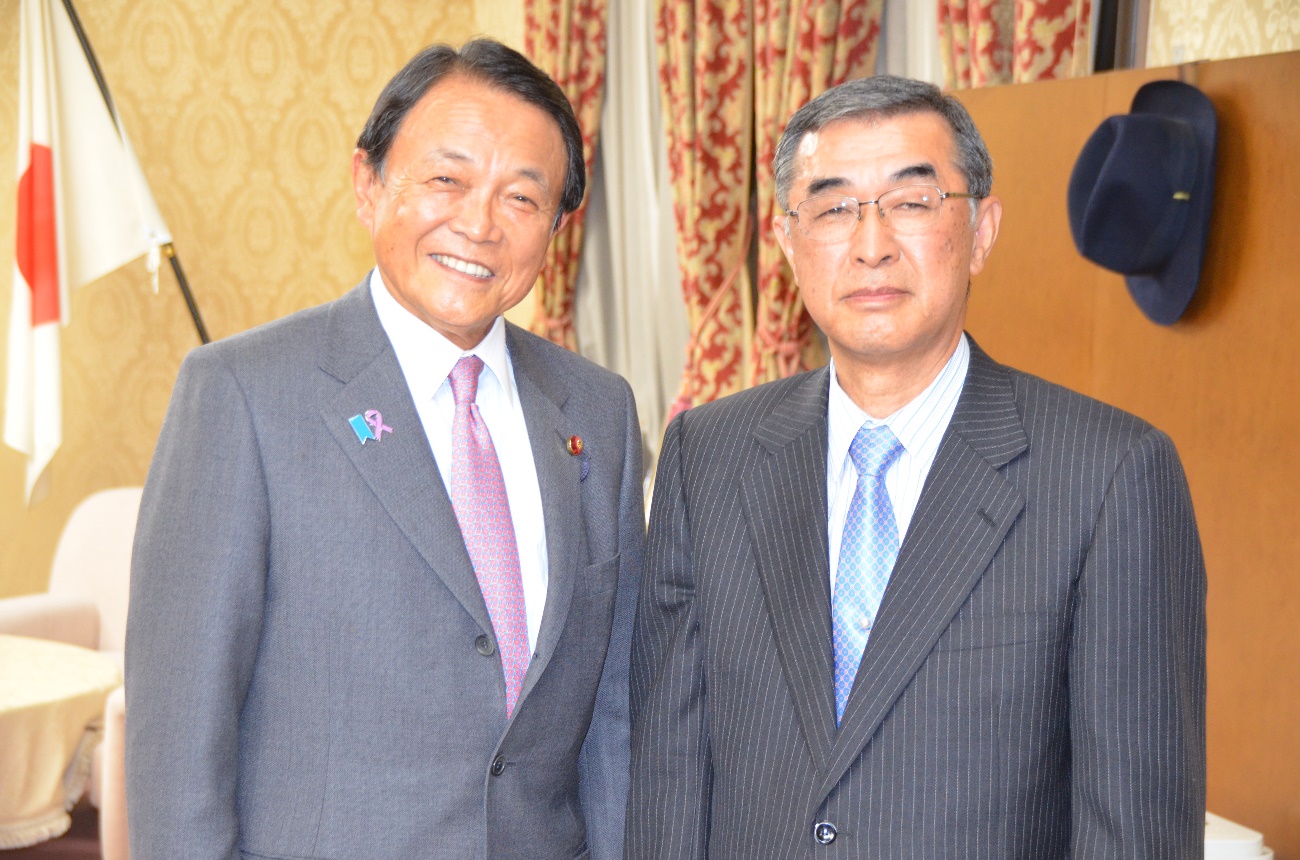 